Option 1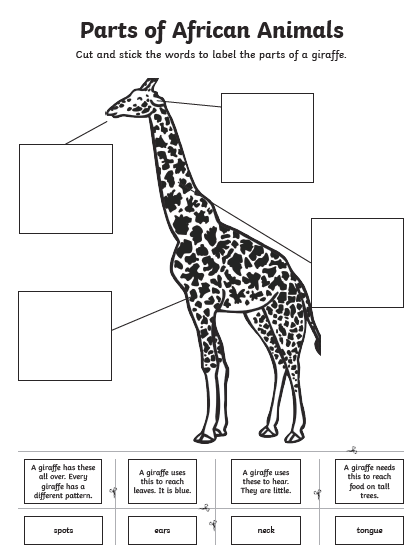 Option 2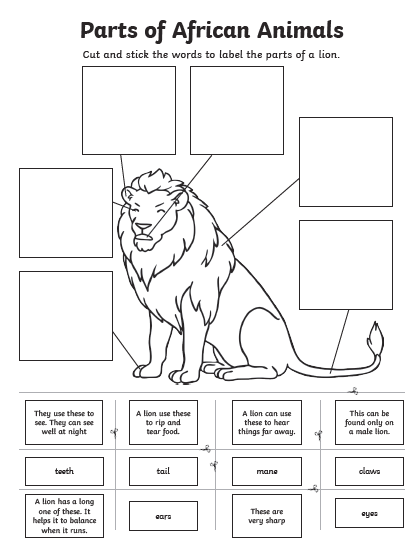 